 «____» ___________ с 2018                №____                                        ш. ДушанбеДар бораи тасдиќи Низомномаи Шуъбаи танзими соњаи энергетикаи барќии Хадамоти зиддиинњисории назди Њукумати Љумњурии Тољикистон     Мувофиќи банди 12 Низомномаи Хадамоти зиддиинњисории назди Њукумати Љумњурии Тољикистон, ки бо ќарори Њукумати Љумњурии Тољикистон аз 3 майи соли 2010, №227 тасдиќ гардидааст ва бо маќсади пешбурди фаъолият ва истењсолоти дастгоњи марказї, инчунин ба танзим даровардани фаъолияти субъектњои хољагидори соњаи энергетикаи барќї,       ф а р м о и ш  м е д и њ а м:1. Низомномаи Шуъбаи танзими соњаи энергетикаи барќии Хадамоти зиддиинњисории назди Њукумати Љумњурии Тољикистон тасдиќ карда шавад (замима мегардад).Сардор                                                                                А. Муминзод                                                                                                                      Замима                                                                      Бо фармоиши сардори                                                                                   Хадамоти зиддиинњисории                                                          назди Њукумати Љумњурии Тољикистоназ «_____» __________ соли 2018 № ____                                                                тасдиќ шудаастНизомномаи                                                                                                                            Шуъбаи танзими соњаи энергетикаи барќии Хадамоти зиддиинњисории назди Њукумати Љумњурии ТољикистонМУЌАРРАРОТИ УМУМЇ  	  1. Шуъбаи танзими соњаи энергетикаи барќї (минбаъд Шуъба) воњиди сохтории Хадамоти зиддиинњисории назди Њукумати Љумњурии Тољикистон (минбаъд Хадамот) буда, вазифањоро оид ба татбиќи сиёсати давлатї ва тањияи санадњои меъёрии њуќуќиро дар бахши батанзимдарории соњаи энергетикаи барќї ва фаъолияти худро тањти роњбарии умумии Сардори Хадамоти зиддиинњисории назди Њукумати Љумњурии Тољикистон ва муовини Сардор-сарпарасти Шуъба амалї менамояд.    2. Шуъба дар фаъолияти худ Конститутсияи Љумњурии Тољикистон, Ќонуни Љумњурии Тољикистон «Дар бораи инњисороти табиї», санадњои амалкунандаи ќонунгузорї ва меъёрии Љумњурии Тољикистон, Низомномаи Хадамот, ки бо ќарори Њукумати Љумњурии Тољикистон аз 3 майи соли 2010, №227 тасдиќ шудааст, фармоишњои сардор, ќарорњои Њайати мушовараи Хадамот ва Низомномаи мазкурро мавриди роњбарї ќарор медињад.    3. Шуъба ба фаъолияти маќомоти мањаллии зиддиинњисорї оид ба масъалањои дар банди 1 Низомномаи мазкур пешбинишуда, роњбарї ва назорат намуда, фаъолияти онњоро њамоњанг месозад.    4. Шуъба аз рўи наќшаи кории аз љониби роњбарияти Хадамот тасдиќшуда кор мебарад.    5. Сохтор ва воњидоњои кории Шуъба аз рўи љадвали воњиди кории Хадамот муайян карда мешавад.ВАКОЛАТЊОИ ШУЪБА     6. Шуъба дар соњаи муќарраршудаи фаъолият ваколатњои зеринро амалї менамояд:            - татбиќи сиёсати давлатї дар соњаи танзими соњаи энергетикаи барќї;         - ба маќомоти њокимияти давлатї, маќомоти иљроияи мањаллии њокимияти давлатї, маќомоти худидораи шањрак ва дењот ва иттињодияи субъектињои хољагидор оид ба гузаронидани чорабинињои танзими соњаи энергетикаи барќї тавсияњо медињад;      - фармоишњо, супоришњои Роњбарият ќарорњои Њайати мушовараи Хадамоти зиддиинњисории назди Њукумати Љумњурии Тољикистонро иљро менамояд;    - вазъияти иќтисодии бамиёномадаро дар Љумњурии Тољикистон дар раванди татбиќи тадбирњои танзими давлатии фаъолияти субъектњои хољагидор дар соњаи энергетикаи барќї тањлил ва пешбинї намуда, пешнињодотро оид ба таѓийри низоми танзими давлатии субъектњои хољагидор дар соњаи энергетикаи барќї, ки ба таъмини болоравии самаранокии фаъолияти иќисодии субъектњои мазкур ва њимояи њуќуќи истеъмолкунандагон нигаронида шудаанд, омода месозад;     - оид ба таѓийр додан ва бекор намудани шартномањое, ки ба ќонунгузории Љумњурии Тољикистон дар соњаи инњисорти табиї мухолифат менамоянд, лоињаи амрномањоро тањия ва пешнињод менамояд.    - дар сурати вайронкунии ќонунгузории Љумњурии Тољикистон дар соњаи инњисороти табиї нисбати субъектњои хољагидор дар соњаи энергетикаи барќї ва роњбарони онњо чорањо меандешад;    - усулњои танзимро, ки барои субъекти соњаи энергетикаи барќї истифода мегарданд, муайян месозад;   - шартномањои намунавиро, ки аз љониби субъектњои хољагидор дар соњаи энергетика бо истеъмолкунандагон баста мешаванд, тањия ва барои тасдиќ пешнињод менамояд;    - мувофиќи тартиби муќарраргардида оид ба такмил додани ќонунгузорї дар бораи инњисороти табиї пешнињодњо ирсол менамояд;    - таљрибаи татбиќи ќонунгузории Љумњурии Тољикистон дар бораи инњисороти табииро љамъбаст карда, хулоса мебарорад ва дар асоси он тавсияњои медотї тањия намуда, барои тасдиќ ба Роњбарият пешнињод менамояд;     - лоињаи ќарорњои барои субъектњои хољагидор дар соњаи энергетикаи барќї иљроишашон њатмиро доир ба љорї намудан, таѓийр додан ё ќатъ кардани танзим, доир ба истифодаи усулњои танзим, аз љумла барои муќаррар кардани тарифњо тањия ва пешнињод менамояд;    - дар доираи салоњияти худ нисбати ќонунвайронкунии мављудбудаи соњаи энергетикаи барќї оид ба пешгирии вайронкунї ва бартараф намудани оќибатњои он лоињаи ќарор тањия менамояд;    - тарифњои молњои (корњои, хизматрасонињои) танзимшавандаи субъектњои хољагидори соњаи энергетикаи барќї ё њадии нињоии онњоро бо назардошти талабот ба сифати онњо, ки аз љониби маќомоти давлатдор доираи салоњияти онњо муќаррар шудаанд, мавриди муњокима ќарор дода, тибќи тартиби муќарраргардида барои тасдиќ пешнињод менамояд;    - дар мавриди таѓийри харољотњо оид ба таѓийр додани тарифњои молњои (корњои, химзатрасонињои) субъектњои хољагидор дар соњаи энергетикаи барќї ташаббус зоњир менамояд;    - дар мувофиќа бо маќомоти ваколатдор дар соњаи фаъолияти нархгузорї, оид ба тартиб ва шартњои азнавнархгузории воситањои асосии субъектњои хољагидор дар соњаи энергетикаи барќї хулоса пешнињод менамояд;    - мувофиќакунонии ќоидањо, шартномањои намунавии хизматрасонии барќ ва гармї, ки батанзимдарории њуќуќ ва ўњдадорињои тарафњоро њангоми пешнињоди хизматрасонињо ба истеъмолкунандагон дар бар мегирад, анљом медињад;    - тасдиќи меъёрњои талафоти техникии субъектњои хољагидорро дар соњаи энергетикаи барќї ба амал мебарорад;    - ба субъектњои хољагидор дар соњаи энергетикаи барќї доир ба ќатъи вайронкунии ќонунгузорї дар бораи инњисороти табиї аз љумла оид ба бартараф намудани оќибатњои он, оид ба бастани шартнома бо истеъмолкунандагоне, ки бояд њатман ба онњо хизмат расонида шавад (мањсулот пешнињод карда шавад), оид ба ворид намудани таѓийрот ба шартномањо, инчунин оид ба буљет гузаронидани тамоми маблаѓи фоидаи дар натиљаи амалњои вайрон кардани ќонунгузории инњисороти табиї бадастомада, лоињаи санади заруриро тањия ва пешнињод менамояд;    - танзими нархгузориро бо роњи муайян ва муќаррар намудани нархњо (тарифњо ва ё њадди нињоии онњо) тибќи тартиби муќаррарнамудаи ќонунгузорї ба амал меаброрад;    - истеъмолкунандагонеро, ки хизматрасонї ба онњо њатмист ва таъмини сатњи њадди аќалли хизматрасонї дар сурати мављуд набудани имконияти ќонеъ гардонидани тамоми талабот бо моли (кори, хизматрасонии) аз љониби субъектњои хољагидор дар соњаи энергетикаи барќї ба истењсолшаванда (фурўхташаванда) бо нанзардошти зарурияти њифзи њуќуќ ва манфиатњои ќонунии шањрвандї, муайян менамояд;    - ба роњбарияти Хадамот оиди ќабул намудани ќарор дар бораи истифодаи усулњои танзимкорї мутобиќи муќарраротњои Ќонуни Љумњурии Тољикистон “Дар бораи инњисороти табиї” (минбаъд – Ќонун) нисбати субъекти хољагидори соњаи энергетикаи барќї дар асоси тањлили фаъолияти он бо назардошти наќшаи њавасмандии он дар баланд бардоштани сифати моли (кору хизматрасонињо) – и истењсолшаванда (фурўхташаванда) дар ќаноатмандкунии талабот ба онњо, дар ин асос бањо додани харољотњои асоснок, таклиф пешнињод менамояд. Шуъба назоратро аз болои:    - риояи Ќонуни Љумњурии Тољикистон «Дар бораи инњисороти табиї» - ро амалї менамояд;	- татбиќи амалии Методологияи њисоби тарифи неруи барќ дар Љумњурии Тољикистон ва Консепсияи танзими тариф дар соњаи энергетикаи барќии Љумњурии Тољикистон;    - сармяогузорињои субъекти хољагидор дар соњаи энергетикаи барќї дар истењсоли (фурўши) молњое (корњое, хизматрасонињое), ки нисбати онњо мутобиќи санадњои меъёрии њуќуќии болозикр танзим сурат намегирад, анљом медињад;    - њама гуна ањдњое, ки дар натиљаи он субъекти хољагидори соњаи энергетикаи барќї њуќуќи моликиятро ба воситњаои асосї ки барои истењсоли (фурўши) молњои (корњои, хизматрасонињои мутобиќи ќонунгузорї дар бораи инњисороти табиї танзимшаванда истифода бурда мешаванд ё истифода бурда намешаванд, соњиб мегардад, таъмин менамояд;    - њангоми аз љониби субъекти хољагидор дар соњаи энергетикаи барќї фурўхтан, иљора додан ва ё бастани ањди дигаре, ки дар натиљаи он субъектњои мазкур њуќуќи ихтиёрдорї ва истифода ё њуќуќи моликиятро ба ќисми воситањои асосии субъектњои хољагидор дар соњаи энергетикаи барќї, ки барои истењсоли (фурўши) молњои (корњои, хизматрасонињои мутобиќи ќонунгузории амалкунанда танзимшаванда истифода бурда мешаванд ё истифода бурда намешаванд, пайдо мекунад, таъмин менамояд;    - азнавташкилдињї ва барњамдињии субъектњои хољагидорро дар соњаи энергетикаи барќи амалї мегардонад;     7. Шуъба бо маќсади иљрои ваколатњои дар соњаи фаъолияташ муќарраргардида њуќуќ дорад:    - дар доираи ваколатњои худ тибќи тартиботи муќарраршуда маълумот ва ахбореро, ки барои баррасии масъалањои ба салоњияти Шуъба дахлдошта заруранд, талаб ва ройгон дастрас намояд;    - мукотибаро бо вазорату идорањо амалї месозад, дар њолатњои зарурї љамъомади корї даъват намояд (дар мувофиќа бо Роњбарияти Хадамот);    - ба баррасии роњбарият ва љаласаи Њайати мушовара њаргуна масъалањои ба салоњияти Шуъба дахлдоштаро пешнињод намояд;    - дар мувофиќакунии њуљљатњо бо дигар сохторњои таркибии Хадамот, инчунин оиди њуљљатњои Маљлиси Олї ва Њукумати љумњурї воридгардида, мутобиќи тартиби коргузории Хадамот хулосањо ва таклифњо пешнињод намояд;    - аз дигар сохторњои таркибї, вазорату идорањо, маќомоти иљроияи мањаллии њокимияти давлатї оиди масъалањои ба салоњияти Шуъба дахлдошта, ахборот ва маълумот дастрас намояд;    - усулњои танзими фаъолияти субъектњои хољагидор дар соњаи энергетикаи барќиро, ки Ќонун ва санадњои меъёрии њуќуќї муайян кардааст, аз љумла танзими нархгузории воситаи муайян ва муќаррар намудани нархњо (тарифњо) ва ё њадди нињоии онњо амалї гардонида мешаванд, истифода барад;    - бо мувофиќаи маќомотњои дахлдори њокимияти давлатї усулњо, талабот ва ќоидањои бањисобгирии харољотро ба хизматрасонињое, ки барои субъектњои хољагидор дар соњаи энергетикаи барќї њатмианд, инчунин тартиби пешнињод намудани њисоботњоро барои манзури Роњбарияти Хадамот гардонидан, баррасї намояд;    - санљиши риояи Ќонуни Љумњурии Тољикистон «Дар бораи инњисороти табиї”» - ро дар субъектњои хољагидори соњаи энергетикаи барќї анљом медињад;    - ба роњбарияти Хадамот оиди ќабули ќарор дар бораи бастани љарима ба субъектњои хољагидори соњаи энергетикаи барќї ва андешидани чораљўињои маъмурї нисбати роњбарони онњо, инчунин шахсони мансабдори маќомоти њокимияти давлатї, маќомоти иљроияи мањаллии њокимияти давлатї барои вайрон кардани Ќонун масъалагузорї намояд;    - дар мувофиќа бо роњбарият тибќи тартиботи муќаррарї санљиши нархњо (тарифњо) – и хизматрасонињои субъектњои хољагидори соњаи энергетикаи барќиро гузаронад;    - њуќуќи бемамоният дохил шуданро ба маќомоти давлатї ва субъектњои хољагидор барои шинос шудан ба њуљљатњои лозимаро дорад;    8. Шуъба дар фаъолияти худ вазифадор аст:    - рафти иљрои ќарору фармоиш ва супоришњои Њукумати Љумњурии Тољикистон ва фармоишњои Хадамот оид ба масъалањои дахлдори Шуъбаро дар мўњлатњои муќарраргардида таъмин намояд;    - регламенти кории Хадамотро таъмин намояд;    - њар сол маърўзаро оиди танзими фаъолияти субъектњои хољагидори соњаи энергетикаи барќї интишор намояд;    - аз рўи масъалањои ба салоњияти Шуъба дахлдошта маълумоти заруриро ба Роњбарият ва бо мувофиќаи Роњбарият ба Њукумати Љумњурии Тољикистон ва Маљлиси Олии Љумњурии Тољикистон сариваќт пешнињод намояд;     - риояи тамоми муќарраршудаи људогардидаро барои омода намудани маводњо ва пешнињоди онњо ба Сардор ва маќомоти болої таъмин намояд. ТАШКИЛИ ФАЪОЛИЯТ    9. Шуъбаро Сардор роњбарї менамояд, ки бо фармоиши Сардори Хадамот дар мувофиќа бо муовини Сардор (сарпарасти Шуъба) ба тариќи озмун ба вазифа таъин ва озод карда мешавад.     Сардори Шуъба барои иљрои вазифањо ва корњои ба зимааш гузошташуда масъул мебошад.     Сардори Шуъба дар доираи салоњияти худ ба кормандони Шуъба супориш ва вазифањои иљроишашон њатмї медињад ва назорати иљрои сифатнок ва сариваќтии онњоро таъмин менамояд.     Дар фаъолияти худ сардори Шуъба назоратро аз болои кори кормандон амал мегардонад, ўњдадорињои онњоро таќсим менамояд, њамзамон њалли масъалањои ба миён омадаро бо салоњият ва ба зудї њал менамояд.     Бо мувофиќаи роњбарият дар маќомоти њокимияти давлатї, маќомоти иљроияи мањаллии њокимияти давлатї ва ташкилотњо оиди масъалањои ба салоњияти Шуъба тааллуќдошта намояндагї мекунад.     Ҳалли ҳамаи масъалаҳои ба салоҳияти Шуъба дахл дошта, тибқи тартиби кории Хадамот ҳамкориро бо дигар сохторҳои Хадамот таъмин менамояд.Бо намояндагони вазорату идораҳо, ташкилотҳо, инчунин намояндагони ташкилотҳои хориҷию байналхалқӣ оиди масъалаҳои ба салоҳияти Хадамот дахлдошта бо мувофиқаи роҳбарият маҷлисҳо мегузаронад.    Назоратро аз болои интизоми меҳнатӣ ва иҷроиявии кормандон амалӣ мегардонад.Сардори Шуъба дар мувофиқа бо роҳбарият ҳуқуқ дорад:    - маводҳои услубӣ ва тавсиявиро оиди масъалаҳое, ки ба салоҳияти ӯ дахл дорад, пурсон шавад;- ба роҳбарияти Хадамот оид ба субъектҳои хоҷагидор
фиристодани амрномаҳои иҷрояшон ҳатмӣ барои қатъ кардани
вайронкунии Қонун, ислоҳ намудани оқибати онҳо, барои бекор кардан ва тағйирот даровардан дар созишномаҳояшон, ки ба Қонун мухолифат мекунанд, ба буҷет гузаронидани фоидае, ки дар натиҷаи
қонунвайронкунӣ ба даст оварда шудааст, масъалагузорӣ намояд;- тибқи тартиботи муқарраршуда ба роҳбарияти Хадамот оид ба қабул намудани қарор дар бораи ба субъектҳои хољагидор дар соњаи энергетикаи барќї бастани ҷарима ва андешидани чораҷӯиҳои маъмурӣ нисбати роҳбарони онҳо инчунин, шахсони мансабдори идораи давлатӣ, мақомоти иҷроияи маҳаллӣ барои вайрон кардани Қонун пешниҳодҳо манзур намояд;- тақсимоти вазифаҳои функсионалии мутахассисони Шуъбаро назорат мебарад;- баҳисобгирии вақти кориро амалӣ мегардонад, ҷадвали рухсатии меҳнатиро тартиб медиҳад.     10. Шуъба аз сармутахассис, мутахассиси пешбар ва мутахассис иборат аст.    11. Сармутахассис бо фармоиши сардори Хадамот дар асоси озмун дар мувофиқа бо муовини сардор (сарпарасти соҳа) бо пешниҳоди сардори Шуъба таъин ва аз вазифааш озод карда мешавад.Сармутахассис дорои ваколатҳои зерин мебошад:- натиҷаҳои фаъолияти субъектҳои хољагидорро дар соњаи энергетикаи барќї меомузад, таҳлил ва хулосабардорӣ менамояд;- оиди танзими фаъолияти субъектҳои хољагидори соњаи энергетикаи барќї, таклифҳо пешниҳод менамояд;- аз болои фаъолияти субъектҳои хољагидори соњаи энергетикаи барќї, назорат мебарад:- таҳлили вазифаҳоеро, ки ба зиммаи Шуъба мебошанд, мегузаронад ва дар њамбастагӣ бо мутахассисони Шуъба амалӣ гаштани онҳоро таъмин менамояд;- оиди ба субъектҳои хољагидори соњаи энергетикаи барќї фиристонидани амрномањои иҷрояшон ҳатмӣ барои қатъ кардани вайронкуниҳои қонунгузорӣ дар бораи инњисороти табиӣ, ислоҳ кардани оқибатњои онҳо, барои бекор кардан ва тағйирот даровардан ба созишномаҳояшон, ки ба қонунгузорӣ дар бораи инњисороти табиӣ мухолифат мекунанд, ба буҷет гузаронидани фоидае, ки дар натиҷаи қонунвайронкунӣ дар доираи фаъолияти субъектҳои хољагидори соњаи энергетикаи барќї ба даст овардаанд, таклиф пешнињод менамояд;- ба ҳамаи маводҳои дар Шуъба тайёр карда шуда баҳогузории сифат гузаронида, дар мавриди зарурӣ амалӣ гаштани онҳоро таъмин
менамояд;- ҳамаи маводҳои ҳисоботиро оиди фаъолияти Шуъба, ки минбаъд ба роҳбарият пешниҳод карда мешаванд, тайёр менамояд;- дар мувофиқа бо сардори Шуъба дар кори дигар зерсохторҳои Хадамот намояндагӣ мекунад;- дар ҳолати набудани сардори Шуъба, вазифаи ӯро иҷро мекунад;- барои риояи мӯҳлатҳои иҷрои вазифаҳо ва супоришҳои роҳбарият, барои босифат ва бовиҷдонона иҷро намудани вазифаҳои хизматии худ масъул мебошад.    12. Мутахассиси пешбари Шуъба бо фармоиши Сардори Хадамот дар асоси озмун дар мувофиқа бо муовини сардор (сарпарасти соҳа) ва бо пешниҳоди сардори Шуъба таъин ва аз вазифааш озод карда мешавад.Мутахассиси пешбар дорои чунин ваколатҳо мебошад:- иҷрои ҳамаи вазифаҳо ва супоришҳои сардори Шуъбаро таъмин менамояд;- аз болои фаъолияти субъектҳои хољагидори соњаи энергетикаи барќї назорат мебарад;- маводҳо ва ҳуҷҷатҳои тавсиявиро аз тартиби техникӣ мегузаронад;-ҳар рӯз баҳисобгирии ахборотро оиди маводҳои дар назоратбудаи Ҳукумати Ҷумҳурии Тоҷикистон, мактубҳои вазорату идораҳо, шахсони ҳуқуқию инфиродӣ мебарад;- дар компютер дохил намудану коркарди ҳуҷҷатҳои ҷорӣ (мактубҳо, лоиҳаи қарорҳои вазорат, номгӯи руйхатҳо ва ғайра)-ро иҷро менамояд;- дар рафти кор аз мутахассисони Шуъба иттилооти заруриро дастрас менамояд.- натиҷаҳои фаъолияти субъектҳои хољагидори соњаи энергетикаи барќиро меомузад ва хулосабардорӣ менамояд;- аз болои фаъолияти субъектҳои хољагидори соњаи энергетикаи барќї назорати доимӣ мебарад.    13. Мутахассиси Шуъба бо фармоиши Сардори Хадамот дар асоси озмун дар мувофиқа бо муовини сардор (сарпарасти соҳа) ва бо пешниҳоди сардори Шуъба таъин ва аз вазифааш озод карда мешавад.Мутахассис дорои чунин ваколатҳо мебошад:-  маводҳо ва ҳуҷҷатҳои тавсиявиро аз тартиби техникӣ мегузаронад;- ҳар рӯз баҳисобгирии ахборотро оиди маводҳои дар назоратбудаи Ҳукумати Ҷумҳурии Тоҷикистон, мактубҳои вазорату идораҳо, шахсони ҳуқуқию инфиродӣ мебарад;- дар компютер дохил намудану коркарди ҳуҷҷатҳои ҷорӣ (мактубҳо, лоиҳаи қарорҳои вазорат, номгӯи руйхатҳо ва ғайра) - ро иҷро менамояд;- дар рафти кор аз мутахассисони Шуъба иттилооти зарӯриро дастрас менамояд;- натиҷаҳои фаъолияти субъектҳои хољагидори соњаи энергетикаи барќиро меомўзад ва хулосабардорї менамояд.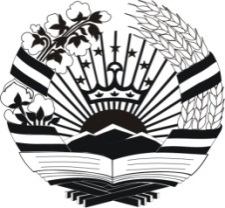 ХАДАМОТИЗИДДИИНЊИСОРИИ НАЗДИЊУКУМАТИ ЉУМЊУРИИ ТОЉИКИСТОНФАРМОИШХАДАМОТИЗИДДИИНЊИСОРИИ НАЗДИЊУКУМАТИ ЉУМЊУРИИ ТОЉИКИСТОНФАРМОИШХАДАМОТИЗИДДИИНЊИСОРИИ НАЗДИЊУКУМАТИ ЉУМЊУРИИ ТОЉИКИСТОНФАРМОИШ